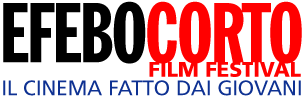 PROGRAMMA IX EDIZIONELunedi 16 dicembreAula Magna Liceo scientifico “M. Cipolla”9.00 Inaugurazione della IX EdizioneSaluti: Sindaco della città Felice Errante,  Dirigente scolastico Francesco Fiordaliso9.15 Proiezione corti in concorso  Sezione Scuole e Sezione Scuole di cinema Alba di ghiaccio (8’21”) - Italia - IIS “V. Dandolo” Orzivecchi (BS)                        From dad to son (05’16) - Germany - Nils Knoblic  - Kunsthochschule  Kassel                                Giulia se ne va () - Italia - IIS “Ferraris Brunelleschi”  Empoli (FI)                    El vendedor de humo (6’26”) - Spain - Jaime Maestro - Instituto Valenciano del Audiovisual y la Cin                           Chasing Bobby ( ) – Gran Bretagna - Adel Oberto - National Film and Tv School                                            Il coraggio di Anna ( ) – Italia -  IISS "Giuseppe Colasanto" Andria (BT)      Curiosity Kills () - Estonia - Sander Maran - Baltic Fim and Media School & Estonian  Academy of Arts                                    Cunti” di ieri e di oggi (14’59”) - Italia  - Liceo Statale “Matteo Raeli” Noto (RG)Venezia (11’44”) - Italia - Alice Gatti - Laboratorio 80- Bergamo (BG)                                               11.00 Pausa caffè11.30 Proiezione corti in concorso  Sezione Scuole e Sezione Scuole di cinema La cosa giusta da fare (8’20”) - Italia - Liceo “Don Carlo La Mura” di Angri (SA)    Raccontiamo il Quarticciolo (13’39”) – Italia-  Liceo Scientifico “F.d’Assisi” Roma  Protasov (11’31”) – Italia -  Laboratorio cinematografico “Pier Paolo Pasolini”, ragazzi delle scuole superiori residenti nel Comune di San Fili (CS)                                                            Friendsheep (7’05”) - Spain - Jaime Maestro - Instituto Valenciano del Audiovisual y la Cin                                                                         Io non parlo mai (14’59”) - Italia  - Liceo S.Umane “A.Sanvitale” di Parma (PR)      I nuovi mostri (11’25”) - Italia - Ist. Tecnico EC.Liceo Linguistico "Giulio Cesare" Bari (BA) L'atroce caso R. () - Italia - Liceo Classico S. "Ugo Foscolo" Albano Laziale (RM) Sgamuffo (5’56”) – Italia -  Liceo Gramsci Ivrea (TO)                                                    Aula Magna Liceo Classico “G.Pantaleo”  16.30 Proiezione corti in concorso  Sezione  FilmakerRumore bianco (11’59’’) - Italia - Alessandro Porzio                        Ngutu (4’54”) - Spain - Daniel Valledor - Felipe del Olmo                Non dimenticar le mie parole (7’18”) - Italia - Riccardo Rabacchi   Ante la araña (15' 20") - Spain - Marc Nadal Posturas (13’24”) - Spain - Álvaro  Oliva                                         Monsters Do Not Exist (9’27”) - Cambogia Spain -  Paul Urkijo   Simulacro (13’47”) - Argentina - Nicolás Torchinsky                       Voice Over (9’48 ) -Spain - Martin Rosete                                      La Mirada perdida (11’) - Argentina - Damian Dionisio                 My Dear (6’42”) -Turkey - A. Baturay Tavkul                                Amore di mamma (4’52”) - Italia - Sara Spinelli                             Martedi 17 dicembreAula Magna Liceo scientifico “M. Cipolla” 9.15 Proiezione corti in concorso  Sezione  Filmaker Happily Ever After (7’) - Israele - Ben Genislaw/Yonni Aroussi    Musica oltre le barriere (10’36”) - Italia  Christian Cinetto - Marta Ridolfi Piso 30  (9’53”)  Spain - Javier Gomis                                  Fulgenzio ( 13’45”)  - Italia - Aldo Iuliano Beerbug (8’02”)-  Spain - Ander Mendia    Ein Augenblick in mir (13’) – Germania - David M.Lorenz Finale (7’48”) - Hungary - Balazs  Simonyi               10.45 Pausa caffè11.00 A scuola di cinema, incontro-dibattito con Ivan Scinardo, Direttore Centro Sperimentale di Cinematografia di Palermo 12.15  Proiezione corti in concorso  Sezione  Filmaker Déjeuner du Matin (4’) - Olanda - Emmanuel Tenenbaum  Frankenstorm: From Across the East River (5’) - Stati Uniti  - John Mattiuzzi Project K9 (5’30”) - Spain - Francisco J. Cabrera e Alicia Esteban Damiano (16’) – Italia - Giovanni VirgilioLeo Creciente  (9’01”)  - Spain - Rubén Mateo Romero Le peuple de l'Herbe (4’26”) - France - Thomas Fourniret   Secrets (15' 20") - Italia - Margherita Spampinato 16.30 Aula magna Liceo Classico “G.Pantaleo”Proiezione cortometraggi Fuori concorso Second Wind (6’24”) - Russian - Sergey Tsyss 
Mémoires Vives (13’23”) - France - Fabrice Mathieu 
Avec le temps () – Spain –Ivàn Dìaz Barriuso 
Perfetto (11’19”) - Italia - Corrado Ravazzini 
Stop () - Spagna - Sergio Barrejòn 
Split time (3’17”) - France - Fabrice Bracq 
Time 2 Split (3’17”) - France - Fabrice Bracq
Il Cinema lo faccio io (13’52”)  - Italia - Alessandro Valori 
La Stanza dei Bottoni (12’35”) - Italia - Francesco Faralli La Milagrosa (13’32”) - Italia - Francesco Cordio)Bitseller - (9’56”) - Spain - Juanma Sànchez  Cervantes               Mercoledì 18 dicembreAula Magna Liceo scientifico “M. Cipolla”9.15 Spazio Donna Incontro con Mariella Billardello, Presidente F.I.D.A.P.A. , Mariella Pompei,Presidente A.I.DI.CI. e Annamaria Frosina del Centro KORE10.00 Presentazione trailer del documentario Musica contro le mafie di Claudio Metallo, a cura di Maria Antonietta Garofalo, del Presidio Libera di Castelvetrano 10.30 Cerimonia di premiazione IX edizione ECFF